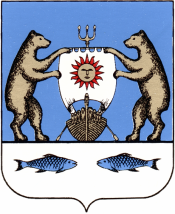 Российская Федерация                                                 Новгородская область Новгородский районАдминистрация Борковского сельского поселенияПОСТАНОВЛЕНИЕ14.04.2023 № 75д. БоркиОб отчете исполнения бюджета Борковского сельского поселения за 2022 год и проведении по нему публичных слушаний        В соответствии со ст. 264.2 Бюджетного  кодекса Российской Федерации, статьей  52  Федерального закона от 06.10.2003 г. № 131-ФЗ «Об общих принципах организации местного самоуправления в Российской Федерации», Уставом  Борковского сельского поселения,  Положением о бюджетном процессе в Борковском сельском  поселении, утвержденном Решением Совета депутатов Борковского сельского поселения от 26.12.2016 г. № 47,  Порядком  организации и проведения публичных слушаний на территории Борковского сельского  поселения, утвержденном решением Совета депутатов от 28.09.2021 № 26 Администрация Борковского сельского поселенияПОСТАНОВЛЯЕТ:1. Одобрить проект отчета об исполнении бюджета  Борковского сельского поселения за 2022 год.Определить, что держателем оригинала отчета об исполнении  бюджета Борковского сельского   поселения за 2022 год является Администрация Борковского сельского  поселения.2. Вынести проект отчета об исполнении бюджета Борковского сельского поселения за 2022 год (приложения №1, №2, №3, №4 к настоящему постановлению) на публичные слушания.2.1. Публичные слушания назначить на 27.04.2023 г. в  14 часов 00 мин. Публичные слушания провести  в здании  администрации Борковского сельского поселения по адресу: Новгородская область, Новгородский  район, д. Борки, ул.Заверяжская,д.1.2.2. Ответственными за проведение публичных слушаний по проекту отчета об исполнении бюджета Борковского сельского  поселения за 2022 год  назначить А.С.Палагута, заместителя Главы Администрации сельского поселения и Е.И.Гайсину экономиста Борковского сельского поселения.3. Направить проект отчета об исполнении бюджета Борковского сельского поселения за 2022 год  в Совет депутатов Борковского сельского поселения для рассмотрения.4. Настоящее  постановление с проектом отчета об исполнении бюджета Борковского сельского поселения за 2022 год  опубликовать в газете «Борковский вестник» и разместить на официальном сайте Администрации Борковского сельского поселения в информационно-телекоммуникационной сети «Интернет» по адресу: www.borkiadm.ru.Глава Борковского сельского поселения			  С.А.УсоваПриложение № 1 к постановлению Администрации Борковского сельского поселения от 14.04.2023 №73              Поступление   доходов в бюджет Борковского сельского поселения в 2022году	                                                                                                                                               (тыс.руб.)Приложение №2 к постановлению Администрации Борковского сельского поселения от 14.04.2023 №  73Распределение бюджетных ассигнований по разделам, подразделам, целевым  статьям (муниципальным программам Борковского сельского поселения и непрограммным направлениям деятельности), группам и подгруппам расходов бюджета за 2022 год (тыс.руб)Приложение №3 к постановлению Администрации Борковского сельского поселения от  14.04.2023 №  73Ведомственная структура расходовбюджета Борковского сельского поселенияза 2022 годПриложение №4 к постановлению Администрации Борковского сельского поселения от 14.04.2023 №  73Источники внутреннего финансирования дефицита бюджета поселения за 2022 годНаименование показателяКод дохода по бюджетной классификацииУтвержденные бюджетные назначенияИсполнено%% исполненияНаименование показателяКод дохода по бюджетной классификацииУтвержденные бюджетные назначенияИсполнено%% исполненияНаименование показателяКод дохода по бюджетной классификацииУтвержденные бюджетные назначенияИсполнено%% исполнения12345Доходы бюджета - всегох24 176,6626 166,00108,23в том числе:Федеральное казначейство100000000000000000001 049,401 210,91115,39НАЛОГОВЫЕ И НЕНАЛОГОВЫЕ ДОХОДЫ100100000000000000001 049,401 210,91115,39НАЛОГИ НА ТОВАРЫ (РАБОТЫ, УСЛУГИ), РЕАЛИЗУЕМЫЕ НА ТЕРРИТОРИИ РОССИЙСКОЙ ФЕДЕРАЦИИ100103000000000000001 049,401 210,91115,39Акцизы по подакцизным товарам (продукции), производимым на территории Российской Федерации100103020000100001101 049,401 210,91115,39Доходы от уплаты акцизов на дизельное топливо, подлежащие распределению между бюджетами субъектов Российской Федерации и местными бюджетами с учетом установленных дифференцированных нормативов отчислений в местные бюджеты10010302230010000110474,48607,04127,94Доходы от уплаты акцизов на дизельное топливо, подлежащие распределению между бюджетами субъектов Российской Федерации и местными бюджетами с учетом установленных дифференцированных нормативов отчислений в местные бюджеты (по нормативам, установленным федеральным законом о федеральном бюджете в целях формирования дорожных фондов субъектов Российской Федерации)10010302231010000110474,48607,04127,94Доходы от уплаты акцизов на моторные масла для дизельных и (или) карбюраторных (инжекторных) двигателей, подлежащие распределению между бюджетами субъектов Российской Федерации и местными бюджетами с учетом установленных дифференцированных нормативов отчислений в местные бюджеты100103022400100001102,633,27124,33Доходы от уплаты акцизов на моторные масла для дизельных и (или) карбюраторных (инжекторных) двигателей, подлежащие распределению между бюджетами субъектов Российской Федерации и местными бюджетами с учетом установленных дифференцированных нормативов отчислений в местные бюджеты (по нормативам, установленным федеральным законом о федеральном бюджете в целях формирования дорожных фондов субъектов Российской Федерации)100103022410100001102,633,27124,33Доходы от уплаты акцизов на автомобильный бензин, подлежащие распределению между бюджетами субъектов Российской Федерации и местными бюджетами с учетом установленных дифференцированных нормативов отчислений в местные бюджеты10010302250010000110631,78670,24106,09Доходы от уплаты акцизов на автомобильный бензин, подлежащие распределению между бюджетами субъектов Российской Федерации и местными бюджетами с учетом установленных дифференцированных нормативов отчислений в местные бюджеты (по нормативам, установленным федеральным законом о федеральном бюджете в целях формирования дорожных фондов субъектов Российской Федерации)10010302251010000110631,78670,24106,09Доходы от уплаты акцизов на прямогонный бензин, подлежащие распределению между бюджетами субъектов Российской Федерации и местными бюджетами с учетом установленных дифференцированных нормативов отчислений в местные бюджеты10010302260010000110-59,49-69,64117,06Доходы от уплаты акцизов на прямогонный бензин, подлежащие распределению между бюджетами субъектов Российской Федерации и местными бюджетами с учетом установленных дифференцированных нормативов отчислений в местные бюджеты (по нормативам, установленным федеральным законом о федеральном бюджете в целях формирования дорожных фондов субъектов Российской Федерации)10010302261010000110-59,49-69,64117,06Федеральная налоговая служба182000000000000000003 667,604 955,37135,11НАЛОГОВЫЕ И НЕНАЛОГОВЫЕ ДОХОДЫ182100000000000000003 667,604 955,37135,11НАЛОГИ НА ПРИБЫЛЬ, ДОХОДЫ18210100000000000000242,40267,14110,21Налог на доходы физических лиц18210102000010000110242,40267,14110,21Налог на доходы физических лиц с доходов, источником которых является налоговый агент, за исключением доходов, в отношении которых исчисление и уплата налога осуществляются в соответствии со статьями 227, 227.1 и 228 Налогового кодекса Российской Федерации18210102010010000110242,40249,72103,02Налог на доходы физических лиц с доходов, полученных от осуществления деятельности физическими лицами, зарегистрированными в качестве индивидуальных предпринимателей, нотариусов, занимающихся частной практикой, адвокатов, учредивших адвокатские кабинеты, и других лиц, занимающихся частной практикой в соответствии со статьей 227 Налогового кодекса Российской Федерации182101020200100001100,64#ДЕЛ/0!Налог на доходы физических лиц с доходов, полученных физическими лицами в соответствии со статьей 228 Налогового кодекса Российской Федерации1821010203001000011016,78#ДЕЛ/0!НАЛОГИ НА СОВОКУПНЫЙ ДОХОД1821050000000000000017,2021,70126,16Единый сельскохозяйственный налог1821050300001000011017,2021,70126,16Единый сельскохозяйственный налог1821050301001000011017,2021,70126,16НАЛОГИ НА ИМУЩЕСТВО182106000000000000003 408,004 666,54136,93Налог на имущество физических лиц182106010000000001101 112,001 089,4597,97Налог на имущество физических лиц, взимаемый по ставкам, применяемым к объектам налогообложения, расположенным в границах сельских поселений182106010301000001101 112,001 089,4597,97Земельный налог182106060000000001102 296,003 577,09155,80Земельный налог с организаций182106060300000001101 148,001 538,41134,01Земельный налог с организаций, обладающих земельным участком, расположенным в границах сельских поселений182106060331000001101 148,001 538,41134,01Земельный налог с физических лиц182106060400000001101 148,002 038,68177,59Земельный налог с физических лиц, обладающих земельным участком, расположенным в границах сельских поселений182106060431000001101 148,002 038,68177,593350000000000000000019 999,6619 999,72100,00НАЛОГОВЫЕ И НЕНАЛОГОВЫЕ ДОХОДЫ3351000000000000000085,4085,46100,07ГОСУДАРСТВЕННАЯ ПОШЛИНА335108000000000000003,903,94101,03Государственная пошлина за совершение нотариальных действий (за исключением действий, совершаемых консульскими учреждениями Российской Федерации)335108040000100001103,903,94101,03Государственная пошлина за совершение нотариальных действий должностными лицами органов местного самоуправления, уполномоченными в соответствии с законодательными актами Российской Федерации на совершение нотариальных действий335108040200100001103,903,94101,03ДОХОДЫ ОТ ИСПОЛЬЗОВАНИЯ ИМУЩЕСТВА, НАХОДЯЩЕГОСЯ В ГОСУДАРСТВЕННОЙ И МУНИЦИПАЛЬНОЙ СОБСТВЕННОСТИ3351110000000000000010,2010,22100,20Доходы, получаемые в виде арендной платы за земли после разграничения государственной собственности на землю, а также средства от продажи права на заключение договоров аренды указанных земельных участков (за исключением земельных участков бюджетных и автономных учреждений)3351110502000000012010,2010,22100,20Доходы, получаемые в виде арендной платы, а также средства от продажи права на заключение договоров аренды за земли, находящиеся в собственности сельских поселений (за исключением земельных участков муниципальных бюджетных и автономных учреждений)3351110502510000012010,2010,22100,20ПРОЧИЕ НЕНАЛОГОВЫЕ ДОХОДЫ3351170000000000000071,3071,30100,00Инициативные платежи3351171500000000015071,3071,30100,00Инициативные платежи, зачисляемые в бюджеты сельских поселений3351171503010000015071,3071,30100,00БЕЗВОЗМЕЗДНЫЕ ПОСТУПЛЕНИЯ3352000000000000000019 914,2619 914,26100,00БЕЗВОЗМЕЗДНЫЕ ПОСТУПЛЕНИЯ ОТ ДРУГИХ БЮДЖЕТОВ БЮДЖЕТНОЙ СИСТЕМЫ РОССИЙСКОЙ ФЕДЕРАЦИИ3352020000000000000019 914,2619 914,26100,00Дотации бюджетам бюджетной системы Российской Федерации3352021000000000015012 842,5012 842,50100,00Дотации на выравнивание бюджетной обеспеченности из бюджетов муниципальных районов, городских округов с внутригородским делением3352021600100000015012 842,5012 842,50100,00Дотации бюджетам сельских поселений на выравнивание бюджетной обеспеченности из бюджетов муниципальных районов3352021600110000015012 842,5012 842,50100,00Субсидии бюджетам бюджетной системы Российской Федерации (межбюджетные субсидии)335202200000000001504 199,004 199,00100,00Субсидии бюджетам на обеспечение комплексного развития сельских территорий33520225576000000150420,00420,00100,00Субсидии бюджетам сельских поселений на обеспечение комплексного развития сельских территорий33520225576100000150420,00420,00100,00Прочие субсидии335202299990000001503 779,003 779,00100,00Прочие субсидии бюджетам сельских поселений335202299991000001503 779,003 779,00100,00Субвенции бюджетам бюджетной системы Российской Федерации33520230000000000150416,50416,50100,00Субвенции местным бюджетам на выполнение передаваемых полномочий субъектов Российской Федерации33520230024000000150166,70166,70100,00Субвенции бюджетам сельских поселений на выполнение передаваемых полномочий субъектов Российской Федерации33520230024100000150166,70166,70100,00Субвенции бюджетам на осуществление первичного воинского учета органами местного самоуправления поселений, муниципальных и городских округов33520235118000000150249,80249,80100,00Субвенции бюджетам сельских поселений на осуществление первичного воинского учета органами местного самоуправления поселений, муниципальных и городских округов33520235118100000150249,80249,80100,00Иные межбюджетные трансферты335202400000000001502 456,262 456,26100,00Прочие межбюджетные трансферты, передаваемые бюджетам335202499990000001502 456,262 456,26100,00Прочие межбюджетные трансферты, передаваемые бюджетам сельских поселений335202499991000001502 456,262 456,26100,00Наименование показателяРаз,подраз, целевая статья, группа, подгруппаУтвержденные бюджетные назначенияИсполнено%% исполненияНаименование показателяРаз,подраз, целевая статья, группа, подгруппаУтвержденные бюджетные назначенияИсполнено%% исполненияНаименование показателяРаз,подраз, целевая статья, группа, подгруппаУтвержденные бюджетные назначенияИсполнено%% исполнения13456Расходы бюджета - всегох31 047,1830 301,5197,60ОБЩЕГОСУДАРСТВЕННЫЕ ВОПРОСЫ010000000000000006 020,805 989,4099,48Расходы на выплаты персоналу в целях обеспечения выполнения функций государственными (муниципальными) органами, казенными учреждениями, органами управления государственными внебюджетными фондами010220100010001001 014,101 014,10100,00Расходы на выплаты персоналу государственных (муниципальных) органов010220100010001201 014,101 014,10100,00Фонд оплаты труда государственных (муниципальных) органов01022010001000121748,10748,10100,00Иные выплаты персоналу государственных (муниципальных) органов, за исключением фонда оплаты труда0102201000100012240,1040,10100,00Взносы по обязательному социальному страхованию на выплаты денежного содержания и иные выплаты работникам государственных (муниципальных) органов01022010001000129225,90225,90100,00Повышение оплаты труда работников бюджетной сферы за счет иных межбюджетных трансфертов, предоставленных из бюджета Новгородской области0102201007142000050,7050,70100,00Расходы на выплаты персоналу в целях обеспечения выполнения функций государственными (муниципальными) органами, казенными учреждениями, органами управления государственными внебюджетными фондами0102201007142010050,7050,70100,00Расходы на выплаты персоналу государственных (муниципальных) органов0102201007142012050,7050,70100,00Фонд оплаты труда государственных (муниципальных) органов0102201007142012139,0039,00100,00Взносы по обязательному социальному страхованию на выплаты денежного содержания и иные выплаты работникам государственных (муниципальных) органов0102201007142012911,7011,70100,00Функционирование Правительства Российской Федерации, высших исполнительных органов государственной власти субъектов Российской Федерации, местных администраций010400000000000004 680,194 655,7999,48010420200010000004 375,094 350,6999,44Расходы на выплаты персоналу в целях обеспечения выполнения функций государственными (муниципальными) органами, казенными учреждениями, органами управления государственными внебюджетными фондами010420200010001002 890,172 890,17100,00Расходы на выплаты персоналу государственных (муниципальных) органов010420200010001202 890,172 890,17100,00Фонд оплаты труда государственных (муниципальных) органов010420200010001212 159,572 159,57100,00Иные выплаты персоналу государственных (муниципальных) органов, за исключением фонда оплаты труда0104202000100012280,2080,20100,00Взносы по обязательному социальному страхованию на выплаты денежного содержания и иные выплаты работникам государственных (муниципальных) органов01042020001000129650,40650,40100,00Иные закупки товаров, работ и услуг для обеспечения государственных (муниципальных) нужд010420200010002401 440,691 435,1099,61Закупка товаров, работ, услуг в сфере информационно-коммуникационных технологий01042020001000242211,00210,8399,92Прочая закупка товаров, работ и услуг010420200010002441 189,691 185,2499,63Закупка энергетических ресурсов0104202000100024740,0039,0397,58Уплата налогов, сборов и иных платежей0104202000100085044,2325,4057,43Уплата прочих налогов, сборов0104202000100085219,232,6013,52Уплата иных платежей0104202000100085325,0022,8091,2001042020070280000166,70166,70100,00Расходы на выплаты персоналу в целях обеспечения выполнения функций государственными (муниципальными) органами, казенными учреждениями, органами управления государственными внебюджетными фондами01042020070280100159,80159,80100,00Расходы на выплаты персоналу государственных (муниципальных) органов01042020070280120159,80159,80100,00Фонд оплаты труда государственных (муниципальных) органов01042020070280121122,70122,70100,00Взносы по обязательному социальному страхованию на выплаты денежного содержания и иные выплаты работникам государственных (муниципальных) органов0104202007028012937,1037,10100,00Иные закупки товаров, работ и услуг для обеспечения государственных (муниципальных) нужд010420200702802406,906,90100,00Прочая закупка товаров, работ и услуг010420200702802446,906,90100,0001042020071420000138,40138,40100,00Расходы на выплаты персоналу в целях обеспечения выполнения функций государственными (муниципальными) органами, казенными учреждениями, органами управления государственными внебюджетными фондами01042020071420100138,40138,40100,00Расходы на выплаты персоналу государственных (муниципальных) органов01042020071420120138,40138,40100,00Фонд оплаты труда государственных (муниципальных) органов01042020071420121106,30106,30100,00Взносы по обязательному социальному страхованию на выплаты денежного содержания и иные выплаты работникам государственных (муниципальных) органов0104202007142012932,1032,10100,00Обеспечение деятельности финансовых, налоговых и таможенных органов и органов финансового (финансово-бюджетного) надзора01060000000000000154,81154,81100,00Межбюджетные трансферты01062040093020500154,81154,81100,00Иные межбюджетные трансферты01062040093020540154,81154,81100,00Резервные фонды011100000000000001 000,000,00Иные бюджетные ассигнования011120500250308001 000,000,00Резервные средства011120500250308701 000,000,00Другие общегосударственные вопросы01130000000000000120,00114,0095,00Расходы на выплаты персоналу в целях обеспечения выполнения функций государственными (муниципальными) органами, казенными учреждениями, органами управления государственными внебюджетными фондами01132050025270100109,16103,1694,50Расходы на выплаты персоналу государственных (муниципальных) органов01132050025270120109,16103,1694,50Иные выплаты, за исключением фонда оплаты труда государственных (муниципальных) органов, лицам, привлекаемым согласно законодательству для выполнения отдельных полномочий01132050025270123109,16103,1694,50Социальное обеспечение и иные выплаты населению0113205002527030010,8410,84100,00Иные выплаты населению0113205002527036010,8410,84100,00НАЦИОНАЛЬНАЯ ОБОРОНА02000000000000000249,80249,80100,00Мобилизационная и вневойсковая подготовка02030000000000000249,80249,80100,00Осуществление первичного воинского учета на территориях, где отсутствуют военные комиссариаты  02032050051180000249,80249,80100,00Расходы на выплаты персоналу в целях обеспечения выполнения функций государственными (муниципальными) органами, казенными учреждениями, органами управления государственными внебюджетными фондами02032050051180100249,28249,28100,00Расходы на выплаты персоналу государственных (муниципальных) органов02032050051180120249,28249,28100,00Фонд оплаты труда государственных (муниципальных) органов02032050051180121191,50191,50100,00Взносы по обязательному социальному страхованию на выплаты денежного содержания и иные выплаты работникам государственных (муниципальных) органов0203205005118012957,7857,78100,00Иные закупки товаров, работ и услуг для обеспечения государственных (муниципальных) нужд020320500511802400,520,52100,00Прочая закупка товаров, работ и услуг020320500511802440,520,52100,00НАЦИОНАЛЬНАЯ БЕЗОПАСНОСТЬ И ПРАВООХРАНИТЕЛЬНАЯ ДЕЯТЕЛЬНОСТЬ0300000000000000087,9087,90100,00Защита населения и территории от чрезвычайных ситуаций природного и техногенного характера, пожарная безопасность0310000000000000087,9087,90100,00Защита населения и территории Борковского сельского поселения от чрезвычайных ситуаций природного и техногенного характера, пожарная безопасность0310010052511000087,9087,90100,00Иные закупки товаров, работ и услуг для обеспечения государственных (муниципальных) нужд0310010052511024087,9087,90100,00Прочая закупка товаров, работ и услуг0310010052511024487,9087,90100,00НАЦИОНАЛЬНАЯ ЭКОНОМИКА040000000000000005 071,304 933,0697,27Дорожное хозяйство (дорожные фонды)040900000000000005 071,304 933,0697,27Содержание автомобильных дорог общего пользования местного значения в границах населенных пунктов04090100125160000734,94665,4590,54Иные закупки товаров, работ и услуг для обеспечения государственных (муниципальных) нужд04090100125160240734,94665,4590,54Прочая закупка товаров, работ и услуг04090100125160244734,94665,4590,54Ремонт автомобильных дорог общего пользования местного значения в границах населенных пунктов 04090100125170000822,00798,9897,20Закупка товаров, работ и услуг для обеспечения государственных (муниципальных) нужд04090100125170200300,00277,0892,36Иные закупки товаров, работ и услуг для обеспечения государственных (муниципальных) нужд04090100125170240300,00277,0892,36Прочая закупка товаров, работ и услуг04090100125170244300,00277,0892,36Капитальные вложения в объекты государственной (муниципальной) собственности04090100125170400522,00521,9099,98Бюджетные инвестиции04090100125170410522,00521,9099,98Бюджетные инвестиции в объекты капитального строительства государственной (муниципальной) собственности04090100125170414522,00521,9099,98Мероприятия по капитальному ремонту и ремонту автомобильных дорог общего пользования местного значения в границах населенных пунктов за счет субсидии, предоставленной из бюджета Новгородской области040901001715200003 129,003 129,00100,00Закупка товаров, работ и услуг для обеспечения государственных (муниципальных) нужд040901001715202003 129,003 129,00100,00Иные закупки товаров, работ и услуг для обеспечения государственных (муниципальных) нужд040901001715202403 129,003 129,00100,00Прочая закупка товаров, работ и услуг040901001715202443 129,003 129,00100,00Мероприятия по капитальному ремонту и ремонту автомобильных дорог общего пользования местного значения в границах населенных пунктов, в целях софинансирования которых предоставляется субсидия из бюджета Новгородской области040901001S1520000385,36372,6396,70Закупка товаров, работ и услуг для обеспечения государственных (муниципальных) нужд040901001S1520200385,36372,6396,70Иные закупки товаров, работ и услуг для обеспечения государственных (муниципальных) нужд040901001S1520240385,36372,6396,70Прочая закупка товаров, работ и услуг040901001S1520244385,36372,6396,70ЖИЛИЩНО-КОММУНАЛЬНОЕ ХОЗЯЙСТВО0500000000000000010 369,989 763,3394,15Коммунальное хозяйство05020000000000000300,00300,00100,00Иные бюджетные ассигнования05022050062200800300,00300,00100,00Субсидии юридическим лицам (кроме некоммерческих организаций), индивидуальным предпринимателям, физическим лицам - производителям товаров, работ, услуг05022050062200810300,00300,00100,00Субсидии на возмещение недополученных доходов и (или) возмещение фактически понесенных затрат в связи с производством (реализацией) товаров, выполнением работ, оказанием услуг05022050062200811300,00300,00100,00Благоустройство0503000000000000010 069,989 463,3393,98Организация уличного освещения с использованием новых технологий050301002251900002 568,002 278, 4388 ,72Иные закупки товаров, работ и услуг для обеспечения государственных (муниципальных) нужд050301002251902402 568,002 278, 4388 ,72Прочая закупка товаров, работ и услуг050301002251902442 000,001 777 ,8088 ,89Закупка энергетических ресурсов05030100225190247568,00500, 6388 14Озеленение территории поселения0503010022521000080,0078,8198,51Иные закупки товаров, работ и услуг для обеспечения государственных (муниципальных) нужд0503010022521024080,0078,8198,51Прочая закупка товаров, работ и услуг0503010022521024480,0078,8198,51Организация ритуальных услуг и содержание мест захоронения0503010022522000050 ,0043, 4986,99Иные закупки товаров, работ и услуг для обеспечения государственных (муниципальных) нужд0503010022522024050 ,0043, 4986,99Прочая закупка товаров, работ и услуг0503010022522024450 ,0043, 4986,99Прчие мероприятия по благоустройству050301002252300006 260,925 951,5395,06Иные закупки товаров, работ и услуг для обеспечения государственных (муниципальных) нужд050301002252302406 260,925 951,5395,06Прочая закупка товаров, работ и услуг050301002252302446 260,925 951,5395,06Организация работ, связанных с предотвращением влияния ухудшения экономической ситуации на развитие отраслей экономики за счет иных межбюджетных трансфертов, предоставленных  из бюджета Новгородской области05030100275360000651,06651,06100,00Иные закупки товаров, работ и услуг для обеспечения государственных (муниципальных) нужд05030100275360240651,06651,06100,00Прочая закупка товаров, работ и услуг05030100275360244651,06651,06100,00Мероприятия по реализации проектов территориальных общественных самоуправлений за счет субсидии, предоставленной из бюджета Новгородской области 05030100472090000300,00300,00100,00Иные закупки товаров, работ и услуг для обеспечения государственных (муниципальных) нужд05030100472090240300,00300,00100,00Прочая закупка товаров, работ и услуг05030100472090244300,00300,00100,00Мероприятия по поддержке реализации проектов территориальных общественных самоуправлений , включенных в муниципальные программы развития территорийв целях софинансирования которых предоставляется субсидия из бюджета Новгородской области 050301004S2090000160,00160,00100,00Иные закупки товаров, работ и услуг для обеспечения государственных (муниципальных) нужд050301004S2090240160,00160,00100,00Прочая закупка товаров, работ и услуг050301004S2090244160,00160,00100,00ОБРАЗОВАНИЕ070000000000000001,201,20100,00Молодежная политика070700000000000001,201,20100,00Реализация мероприятий для детей и молодежи070720500250900001,201,20100,00Иные закупки товаров, работ и услуг для обеспечения государственных (муниципальных) нужд070720500250902401,201,20100,00Прочая закупка товаров, работ и услуг070720500250902441,201,20100,00КУЛЬТУРА, КИНЕМАТОГРАФИЯ080000000000000007 334,407 334,40100,00Культура080100000000000007 334,407 334,40100,00Приобретение мебели, оборудования и сценических костюмов для МАУ "Серговский СДК" за счет субсидии, предоставленной из бюджета Новгородской области08010100475260000350,00350,00100,00Предоставление субсидий бюджетным, автономным учреждениям и иным некоммерческим организациям08010100475260600350,00350,00100,00Субсидии автономным учреждениям08010100475260620350,00350,00100,00Субсидии автономным учреждениям на финансовое обеспечение государственного (муниципального) задания на оказание государственных (муниципальных) услуг (выполнение работ)08010100475260621350,00350,00100,00Приобретение мебели, оборудования и сценических костюмов для МАУ "Серговский СДК" , в целях софинансирования которых предоставляется субсидия из бюджета Новгородской области080101004S5260000141,30141,30100,00Предоставление субсидий бюджетным, автономным учреждениям и иным некоммерческим организациям80101004S5260600141,30141,30100,00Субсидии автономным учреждениям080101004S5260620141,30141,30100,00Субсидии автономным учреждениям на финансовое обеспечение государственного (муниципального) задания на оказание государственных (муниципальных) услуг (выполнение работ)080101004S5260621141,30141,30100,00080120500140100006 212,306 212,30100,00Предоставление субсидий бюджетным, автономным учреждениям и иным некоммерческим организациям080120500140106006 212,306 212,30100,00Субсидии автономным учреждениям080120500140106206 212,306 212,30100,00Субсидии автономным учреждениям на финансовое обеспечение государственного (муниципального) задания на оказание государственных (муниципальных) услуг (выполнение работ)080120500140106216 212,306 212,30100,00Мероприятия в области  культуры0801205002505000014,7014,70100,00Прочая закупка товаров, работ и услуг0801205002505024414,7014,70100,00 Повышение оплаты труда работников бюджетной сферы за счет иных межбюджетных трансфертов, предоставленных из бюджета Новгородской области08012050071420000616,10616,10100,00Предоставление субсидий бюджетным, автономным учреждениям и иным некоммерческим организациям08012050071420600616,10616,10100,00Субсидии автономным учреждениям08012050071420620616,10616,10100,00Субсидии автономным учреждениям на финансовое обеспечение государственного (муниципального) задания на оказание государственных (муниципальных) услуг (выполнение работ)08012050071420621616,10616,10100,00СОЦИАЛЬНАЯ ПОЛИТИКА10000000000000000352,80351,6499,67Пенсионное обеспечение10010000000000000352,80351,6499,67Социальное обеспечение и иные выплаты населению10012050082100300352,80351,6499,67Публичные нормативные социальные выплаты гражданам10012050082100310352,80351,6499,67Иные пенсии, социальные доплаты к пенсиям10012050082100312352,80351,6499,67ФИЗИЧЕСКАЯ КУЛЬТУРА И СПОРТ110000000000000001 559,001 557,8099,92Физическая культура110100000000000001 559,001 557,8099,92Мероприятия в области физической культуры и спорта1101010032510000013,0011,8090,77Иные закупки товаров, работ и услуг для обеспечения государственных (муниципальных) нужд1101010032510024013,0011,8090,77Прочая закупка товаров, работ и услуг1101010032510024413,0011,8090,77Мероприятия по устройству спортивно-игровой площадки в д.Сергово, за счет иных межбюджетных трансфертов на финансирование расходных обязательств из бюджета Новгородского муниципального района10101004460200001 000,001 000,00100,00Иные закупки товаров, работ и услуг для обеспечения государственных (муниципальных) нужд110101004460202401 000,001 000,00100,00Прочая закупка товаров, работ и услуг110101004460202441 000,001 000,00100,00Мероприятия по обустройству спортивной площадки в д. Чайка за счет субсидии, предоставляемой из бюджета Новгородской области110101004N5764000420,00420,00100,00Иные закупки товаров, работ и услуг для обеспечения государственных (муниципальных) нужд110101004N5764240420,00420,00100,00Прочая закупка товаров, работ и услуг110101004N5764244420,00420,00100,00Мероприятия по обустройству спортивной площакди в д. Чайка, в целях софинансирования которых предоставляется субсидия из бюджета Новгородской области110101004S5764000126,00126,00100,00Иные закупки товаров, работ и услуг для обеспечения государственных (муниципальных) нужд110101004S5764240126,00126,00100,00Прочая закупка товаров, работ и услуг110101004S5764244126,00126,00100,00Наименование показателяРаз,подраз, целевая статья, группа, подгруппаУтвержденные бюджетные назначенияИсполнено%% исполненияНаименование показателяРаз,подраз, целевая статья, группа, подгруппаУтвержденные бюджетные назначенияИсполнено%% исполненияНаименование показателяРаз,подраз, целевая статья, группа, подгруппаУтвержденные бюджетные назначенияИсполнено%% исполнения13456Расходы бюджета - всегох31 047,1830 301,5197,60ОБЩЕГОСУДАРСТВЕННЫЕ ВОПРОСЫ010000000000000006 020,805 989,4099,48Расходы на выплаты персоналу в целях обеспечения выполнения функций государственными (муниципальными) органами, казенными учреждениями, органами управления государственными внебюджетными фондами010220100010001001 014,101 014,10100,00Расходы на выплаты персоналу государственных (муниципальных) органов010220100010001201 014,101 014,10100,00Фонд оплаты труда государственных (муниципальных) органов01022010001000121748,10748,10100,00Иные выплаты персоналу государственных (муниципальных) органов, за исключением фонда оплаты труда0102201000100012240,1040,10100,00Взносы по обязательному социальному страхованию на выплаты денежного содержания и иные выплаты работникам государственных (муниципальных) органов01022010001000129225,90225,90100,00Повышение оплаты труда работников бюджетной сферы за счет иных межбюджетных трансфертов, предоставленных из бюджета Новгородской области0102201007142000050,7050,70100,00Расходы на выплаты персоналу в целях обеспечения выполнения функций государственными (муниципальными) органами, казенными учреждениями, органами управления государственными внебюджетными фондами0102201007142010050,7050,70100,00Расходы на выплаты персоналу государственных (муниципальных) органов0102201007142012050,7050,70100,00Фонд оплаты труда государственных (муниципальных) органов0102201007142012139,0039,00100,00Взносы по обязательному социальному страхованию на выплаты денежного содержания и иные выплаты работникам государственных (муниципальных) органов0102201007142012911,7011,70100,00Функционирование Правительства Российской Федерации, высших исполнительных органов государственной власти субъектов Российской Федерации, местных администраций010400000000000004 680,194 655,7999,48010420200010000004 375,094 350,6999,44Расходы на выплаты персоналу в целях обеспечения выполнения функций государственными (муниципальными) органами, казенными учреждениями, органами управления государственными внебюджетными фондами010420200010001002 890,172 890,17100,00Расходы на выплаты персоналу государственных (муниципальных) органов010420200010001202 890,172 890,17100,00Фонд оплаты труда государственных (муниципальных) органов010420200010001212 159,572 159,57100,00Иные выплаты персоналу государственных (муниципальных) органов, за исключением фонда оплаты труда0104202000100012280,2080,20100,00Взносы по обязательному социальному страхованию на выплаты денежного содержания и иные выплаты работникам государственных (муниципальных) органов01042020001000129650,40650,40100,00Иные закупки товаров, работ и услуг для обеспечения государственных (муниципальных) нужд010420200010002401 440,691 435,1099,61Закупка товаров, работ, услуг в сфере информационно-коммуникационных технологий01042020001000242211,00210,8399,92Прочая закупка товаров, работ и услуг010420200010002441 189,691 185,2499,63Закупка энергетических ресурсов0104202000100024740,0039,0397,58Уплата налогов, сборов и иных платежей0104202000100085044,2325,4057,43Уплата прочих налогов, сборов0104202000100085219,232,6013,52Уплата иных платежей0104202000100085325,0022,8091,2001042020070280000166,70166,70100,00Расходы на выплаты персоналу в целях обеспечения выполнения функций государственными (муниципальными) органами, казенными учреждениями, органами управления государственными внебюджетными фондами01042020070280100159,80159,80100,00Расходы на выплаты персоналу государственных (муниципальных) органов01042020070280120159,80159,80100,00Фонд оплаты труда государственных (муниципальных) органов01042020070280121122,70122,70100,00Взносы по обязательному социальному страхованию на выплаты денежного содержания и иные выплаты работникам государственных (муниципальных) органов0104202007028012937,1037,10100,00Иные закупки товаров, работ и услуг для обеспечения государственных (муниципальных) нужд010420200702802406,906,90100,00Прочая закупка товаров, работ и услуг010420200702802446,906,90100,0001042020071420000138,40138,40100,00Расходы на выплаты персоналу в целях обеспечения выполнения функций государственными (муниципальными) органами, казенными учреждениями, органами управления государственными внебюджетными фондами01042020071420100138,40138,40100,00Расходы на выплаты персоналу государственных (муниципальных) органов01042020071420120138,40138,40100,00Фонд оплаты труда государственных (муниципальных) органов01042020071420121106,30106,30100,00Взносы по обязательному социальному страхованию на выплаты денежного содержания и иные выплаты работникам государственных (муниципальных) органов0104202007142012932,1032,10100,00Обеспечение деятельности финансовых, налоговых и таможенных органов и органов финансового (финансово-бюджетного) надзора01060000000000000154,81154,81100,00Межбюджетные трансферты01062040093020500154,81154,81100,00Иные межбюджетные трансферты01062040093020540154,81154,81100,00Резервные фонды011100000000000001 000,000,00Иные бюджетные ассигнования011120500250308001 000,000,00Резервные средства011120500250308701 000,000,00Другие общегосударственные вопросы01130000000000000120,00114,0095,00Расходы на выплаты персоналу в целях обеспечения выполнения функций государственными (муниципальными) органами, казенными учреждениями, органами управления государственными внебюджетными фондами01132050025270100109,16103,1694,50Расходы на выплаты персоналу государственных (муниципальных) органов01132050025270120109,16103,1694,50Иные выплаты, за исключением фонда оплаты труда государственных (муниципальных) органов, лицам, привлекаемым согласно законодательству для выполнения отдельных полномочий01132050025270123109,16103,1694,50Социальное обеспечение и иные выплаты населению0113205002527030010,8410,84100,00Иные выплаты населению0113205002527036010,8410,84100,00НАЦИОНАЛЬНАЯ ОБОРОНА02000000000000000249,80249,80100,00Мобилизационная и вневойсковая подготовка02030000000000000249,80249,80100,00Осуществление первичного воинского учета на территориях, где отсутствуют военные комиссариаты  02032050051180000249,80249,80100,00Расходы на выплаты персоналу в целях обеспечения выполнения функций государственными (муниципальными) органами, казенными учреждениями, органами управления государственными внебюджетными фондами02032050051180100249,28249,28100,00Расходы на выплаты персоналу государственных (муниципальных) органов02032050051180120249,28249,28100,00Фонд оплаты труда государственных (муниципальных) органов02032050051180121191,50191,50100,00Взносы по обязательному социальному страхованию на выплаты денежного содержания и иные выплаты работникам государственных (муниципальных) органов0203205005118012957,7857,78100,00Иные закупки товаров, работ и услуг для обеспечения государственных (муниципальных) нужд020320500511802400,520,52100,00Прочая закупка товаров, работ и услуг020320500511802440,520,52100,00НАЦИОНАЛЬНАЯ БЕЗОПАСНОСТЬ И ПРАВООХРАНИТЕЛЬНАЯ ДЕЯТЕЛЬНОСТЬ0300000000000000087,9087,90100,00Защита населения и территории от чрезвычайных ситуаций природного и техногенного характера, пожарная безопасность0310000000000000087,9087,90100,00Защита населения и территории Борковского сельского поселения от чрезвычайных ситуаций природного и техногенного характера, пожарная безопасность0310010052511000087,9087,90100,00Иные закупки товаров, работ и услуг для обеспечения государственных (муниципальных) нужд0310010052511024087,9087,90100,00Прочая закупка товаров, работ и услуг0310010052511024487,9087,90100,00НАЦИОНАЛЬНАЯ ЭКОНОМИКА040000000000000005 071,304 933,0697,27Дорожное хозяйство (дорожные фонды)040900000000000005 071,304 933,0697,27Содержание автомобильных дорог общего пользования местного значения в границах населенных пунктов04090100125160000734,94665,4590,54Иные закупки товаров, работ и услуг для обеспечения государственных (муниципальных) нужд04090100125160240734,94665,4590,54Прочая закупка товаров, работ и услуг04090100125160244734,94665,4590,54Ремонт автомобильных дорог общего пользования местного значения в границах населенных пунктов 04090100125170000822,00798,9897,20Закупка товаров, работ и услуг для обеспечения государственных (муниципальных) нужд04090100125170200300,00277,0892,36Иные закупки товаров, работ и услуг для обеспечения государственных (муниципальных) нужд04090100125170240300,00277,0892,36Прочая закупка товаров, работ и услуг04090100125170244300,00277,0892,36Капитальные вложения в объекты государственной (муниципальной) собственности04090100125170400522,00521,9099,98Бюджетные инвестиции04090100125170410522,00521,9099,98Бюджетные инвестиции в объекты капитального строительства государственной (муниципальной) собственности04090100125170414522,00521,9099,98Мероприятия по капитальному ремонту и ремонту автомобильных дорог общего пользования местного значения в границах населенных пунктов за счет субсидии, предоставленной из бюджета Новгородской области040901001715200003 129,003 129,00100,00Закупка товаров, работ и услуг для обеспечения государственных (муниципальных) нужд040901001715202003 129,003 129,00100,00Иные закупки товаров, работ и услуг для обеспечения государственных (муниципальных) нужд040901001715202403 129,003 129,00100,00Прочая закупка товаров, работ и услуг040901001715202443 129,003 129,00100,00Мероприятия по капитальному ремонту и ремонту автомобильных дорог общего пользования местного значения в границах населенных пунктов, в целях софинансирования которых предоставляется субсидия из бюджета Новгородской области040901001S1520000385,36372,6396,70Закупка товаров, работ и услуг для обеспечения государственных (муниципальных) нужд040901001S1520200385,36372,6396,70Иные закупки товаров, работ и услуг для обеспечения государственных (муниципальных) нужд040901001S1520240385,36372,6396,70Прочая закупка товаров, работ и услуг040901001S1520244385,36372,6396,70ЖИЛИЩНО-КОММУНАЛЬНОЕ ХОЗЯЙСТВО0500000000000000010 369,989 763,3394,15Коммунальное хозяйство05020000000000000300,00300,00100,00Иные бюджетные ассигнования05022050062200800300,00300,00100,00Субсидии юридическим лицам (кроме некоммерческих организаций), индивидуальным предпринимателям, физическим лицам - производителям товаров, работ, услуг05022050062200810300,00300,00100,00Субсидии на возмещение недополученных доходов и (или) возмещение фактически понесенных затрат в связи с производством (реализацией) товаров, выполнением работ, оказанием услуг05022050062200811300,00300,00100,00Благоустройство0503000000000000010 069,989 463,3393,98Организация уличного освещения с использованием новых технологий050301002251900002 568,002 278, 4388 ,72Иные закупки товаров, работ и услуг для обеспечения государственных (муниципальных) нужд050301002251902402 568,002 278, 4388 ,72Прочая закупка товаров, работ и услуг050301002251902442 000,001 777 ,8088 ,89Закупка энергетических ресурсов05030100225190247568,00500, 6388 14Озеленение территории поселения0503010022521000080,0078,8198,51Иные закупки товаров, работ и услуг для обеспечения государственных (муниципальных) нужд0503010022521024080,0078,8198,51Прочая закупка товаров, работ и услуг0503010022521024480,0078,8198,51Организация ритуальных услуг и содержание мест захоронения0503010022522000050 ,0043, 4986,99Иные закупки товаров, работ и услуг для обеспечения государственных (муниципальных) нужд0503010022522024050 ,0043, 4986,99Прочая закупка товаров, работ и услуг0503010022522024450 ,0043, 4986,99Прчие мероприятия по благоустройству050301002252300006 260,925 951,5395,06Иные закупки товаров, работ и услуг для обеспечения государственных (муниципальных) нужд050301002252302406 260,925 951,5395,06Прочая закупка товаров, работ и услуг050301002252302446 260,925 951,5395,06Организация работ, связанных с предотвращением влияния ухудшения экономической ситуации на развитие отраслей экономики за счет иных межбюджетных трансфертов, предоставленных  из бюджета Новгородской области05030100275360000651,06651,06100,00Иные закупки товаров, работ и услуг для обеспечения государственных (муниципальных) нужд05030100275360240651,06651,06100,00Прочая закупка товаров, работ и услуг05030100275360244651,06651,06100,00Мероприятия по реализации проектов территориальных общественных самоуправлений за счет субсидии, предоставленной из бюджета Новгородской области 05030100472090000300,00300,00100,00Иные закупки товаров, работ и услуг для обеспечения государственных (муниципальных) нужд05030100472090240300,00300,00100,00Прочая закупка товаров, работ и услуг05030100472090244300,00300,00100,00Мероприятия по поддержке реализации проектов территориальных общественных самоуправлений , включенных в муниципальные программы развития территорийв целях софинансирования которых предоставляется субсидия из бюджета Новгородской области 050301004S2090000160,00160,00100,00Иные закупки товаров, работ и услуг для обеспечения государственных (муниципальных) нужд050301004S2090240160,00160,00100,00Прочая закупка товаров, работ и услуг050301004S2090244160,00160,00100,00ОБРАЗОВАНИЕ070000000000000001,201,20100,00Молодежная политика070700000000000001,201,20100,00Реализация мероприятий для детей и молодежи070720500250900001,201,20100,00Иные закупки товаров, работ и услуг для обеспечения государственных (муниципальных) нужд070720500250902401,201,20100,00Прочая закупка товаров, работ и услуг070720500250902441,201,20100,00КУЛЬТУРА, КИНЕМАТОГРАФИЯ080000000000000007 334,407 334,40100,00Культура080100000000000007 334,407 334,40100,00Приобретение мебели, оборудования и сценических костюмов для МАУ "Серговский СДК" за счет субсидии, предоставленной из бюджета Новгородской области08010100475260000350,00350,00100,00Предоставление субсидий бюджетным, автономным учреждениям и иным некоммерческим организациям08010100475260600350,00350,00100,00Субсидии автономным учреждениям08010100475260620350,00350,00100,00Субсидии автономным учреждениям на финансовое обеспечение государственного (муниципального) задания на оказание государственных (муниципальных) услуг (выполнение работ)08010100475260621350,00350,00100,00Приобретение мебели, оборудования и сценических костюмов для МАУ "Серговский СДК" , в целях софинансирования которых предоставляется субсидия из бюджета Новгородской области080101004S5260000141,30141,30100,00Предоставление субсидий бюджетным, автономным учреждениям и иным некоммерческим организациям80101004S5260600141,30141,30100,00Субсидии автономным учреждениям080101004S5260620141,30141,30100,00Субсидии автономным учреждениям на финансовое обеспечение государственного (муниципального) задания на оказание государственных (муниципальных) услуг (выполнение работ)080101004S5260621141,30141,30100,00080120500140100006 212,306 212,30100,00Предоставление субсидий бюджетным, автономным учреждениям и иным некоммерческим организациям080120500140106006 212,306 212,30100,00Субсидии автономным учреждениям080120500140106206 212,306 212,30100,00Субсидии автономным учреждениям на финансовое обеспечение государственного (муниципального) задания на оказание государственных (муниципальных) услуг (выполнение работ)080120500140106216 212,306 212,30100,00Мероприятия в области  культуры0801205002505000014,7014,70100,00Прочая закупка товаров, работ и услуг0801205002505024414,7014,70100,00 Повышение оплаты труда работников бюджетной сферы за счет иных межбюджетных трансфертов, предоставленных из бюджета Новгородской области08012050071420000616,10616,10100,00Предоставление субсидий бюджетным, автономным учреждениям и иным некоммерческим организациям08012050071420600616,10616,10100,00Субсидии автономным учреждениям08012050071420620616,10616,10100,00Субсидии автономным учреждениям на финансовое обеспечение государственного (муниципального) задания на оказание государственных (муниципальных) услуг (выполнение работ)08012050071420621616,10616,10100,00СОЦИАЛЬНАЯ ПОЛИТИКА10000000000000000352,80351,6499,67Пенсионное обеспечение10010000000000000352,80351,6499,67Социальное обеспечение и иные выплаты населению10012050082100300352,80351,6499,67Публичные нормативные социальные выплаты гражданам10012050082100310352,80351,6499,67Иные пенсии, социальные доплаты к пенсиям10012050082100312352,80351,6499,67ФИЗИЧЕСКАЯ КУЛЬТУРА И СПОРТ110000000000000001 559,001 557,8099,92Физическая культура110100000000000001 559,001 557,8099,92Мероприятия в области физической культуры и спорта1101010032510000013,0011,8090,77Иные закупки товаров, работ и услуг для обеспечения государственных (муниципальных) нужд1101010032510024013,0011,8090,77Прочая закупка товаров, работ и услуг1101010032510024413,0011,8090,77Мероприятия по устройству спортивно-игровой площадки в д.Сергово, за счет иных межбюджетных трансфертов на финансирование расходных обязательств из бюджета Новгородского муниципального района10101004460200001 000,001 000,00100,00Иные закупки товаров, работ и услуг для обеспечения государственных (муниципальных) нужд110101004460202401 000,001 000,00100,00Прочая закупка товаров, работ и услуг110101004460202441 000,001 000,00100,00Мероприятия по обустройству спортивной площадки в д. Чайка за счет субсидии, предоставляемой из бюджета Новгородской области110101004N5764000420,00420,00100,00Иные закупки товаров, работ и услуг для обеспечения государственных (муниципальных) нужд110101004N5764240420,00420,00100,00Прочая закупка товаров, работ и услуг110101004N5764244420,00420,00100,00Мероприятия по обустройству спортивной площакди в д. Чайка, в целях софинансирования которых предоставляется субсидия из бюджета Новгородской области110101004S5764000126,00126,00100,00Иные закупки товаров, работ и услуг для обеспечения государственных (муниципальных) нужд110101004S5764240126,00126,00100,00Прочая закупка товаров, работ и услуг110101004S5764244126,00126,00100,00Наименование источника внутреннего финансирования дефицита бюджетаКод группы, подгруппы, статьи и вида источниковпланфактИсточники внутреннего финансирования дефицита бюджета                                                                          335 01 00 00 00 00 0000 000                                    -6 330,52-4 135,51Изменение остатков средств на счетах по учету средств бюджета                                                                              335 01 05 00 00 00 0000 000                                    -6 330,52-4 135,51Увеличение остатков средств бюджетов                                       335 01 05 00 00 00 0000 500                                   -24 716,66-26 166,00Увеличение прочих остатков средств бюджетов                          335 01 05 02 00 00 0000 500                                   -24 716,66-26 166,00Увеличение прочих остатков денежных средств бюджета335 01 05 02 01 00 0000 510                                     -24 716,66-26 166,00Увеличение прочих остатков денежных средств бюджетов сельских поселений                                                       335 01 05 02 01 10 0000 510                                     -24 716,66-26 166,00Уменьшение остатков средств бюджетов                                     335 01 05 00 00 00 0000 600                                     31 047,1830 301,51Уменьшение прочих остатков средств бюджетов                        335 01 05 02 00 00 0000 610                                     31 047,1830 301,51Уменьшение прочих остатков денежных средств бюджетов                                                                             335 01 05 02 01 00 0000 610                                   31 047,1830 301,51Уменьшение прочих остатков денежных средств бюджетов сельских поселений                                         335 01 05 02 01 10 0000 610                                    31 047,1830 301,51